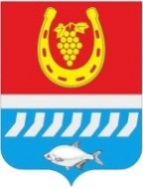 СОБРАНИЕ ДЕПУТАТОВ ЦИМЛЯНСКОГО РАЙОНАРЕШЕНИЕО внесении изменений в решение Собрания депутатов Цимлянского района от 23.12.2021 № 45 «Об утверждении Правил землепользования и застройки Красноярского сельского поселения»В соответствии со ст. ст. 30-33 Градостроительного кодекса Российской Федерации, п. 20 ч. 1 ст. 14 Федерального закона от 06.10.2003 № 131-ФЗ «Об общих принципах организации местного самоуправления в Российской Федерации», на основании результатов публичных слушаний от 13.09.2022 по обсуждению проекта решения Собрания депутатов Цимлянского района «О внесении изменений в решение Собрания депутатов Цимлянского района от 23.12.2021 № 45 «Об утверждении Правил землепользования и застройки Красноярского сельского поселения», руководствуясь Уставом муниципального образования «Цимлянский район», рассмотрев проект решения Собрания депутатов Цимлянского района «О внесении изменений в решение Собрания депутатов Цимлянского района от 23.12.2021 № 45 «Об утверждении Правил землепользования и застройки Красноярского сельского поселения», Собрание депутатов Цимлянского районаРЕШИЛО:1. Внести в приложение № 2 к решению Собрания депутатов Цимлянского района от 23.12.2021 № 45 «Об утверждении Правил землепользования и застройки Красноярского сельского поселения» следующие изменения:1.1. В графической части статьи 33 «Градостроительные регламенты. Производственные зоны, зоны инженерной и транспортной инфраструктур «П» выделить зону сельскохозяйственного использования (СХ-2) из зоны производственного и коммунально-складского назначения (ПК), кадастровый квартал 61:41:0600011, Красноярское сельское поселение, согласно приложению к настоящему решению.2. Настоящее решение вступает в силу со дня официального опубликования.3. Контроль за исполнением настоящего решения возложить на постоянную комиссию по аграрной политике, продовольствию и природопользованию Собрания депутатов Цимлянского района.Председатель Собрания депутатов –глава Цимлянского района                                                               Л.П. ПерфиловаПриложение к решению Собрания депутатов Цимлянского района от 22.09.2022 № 119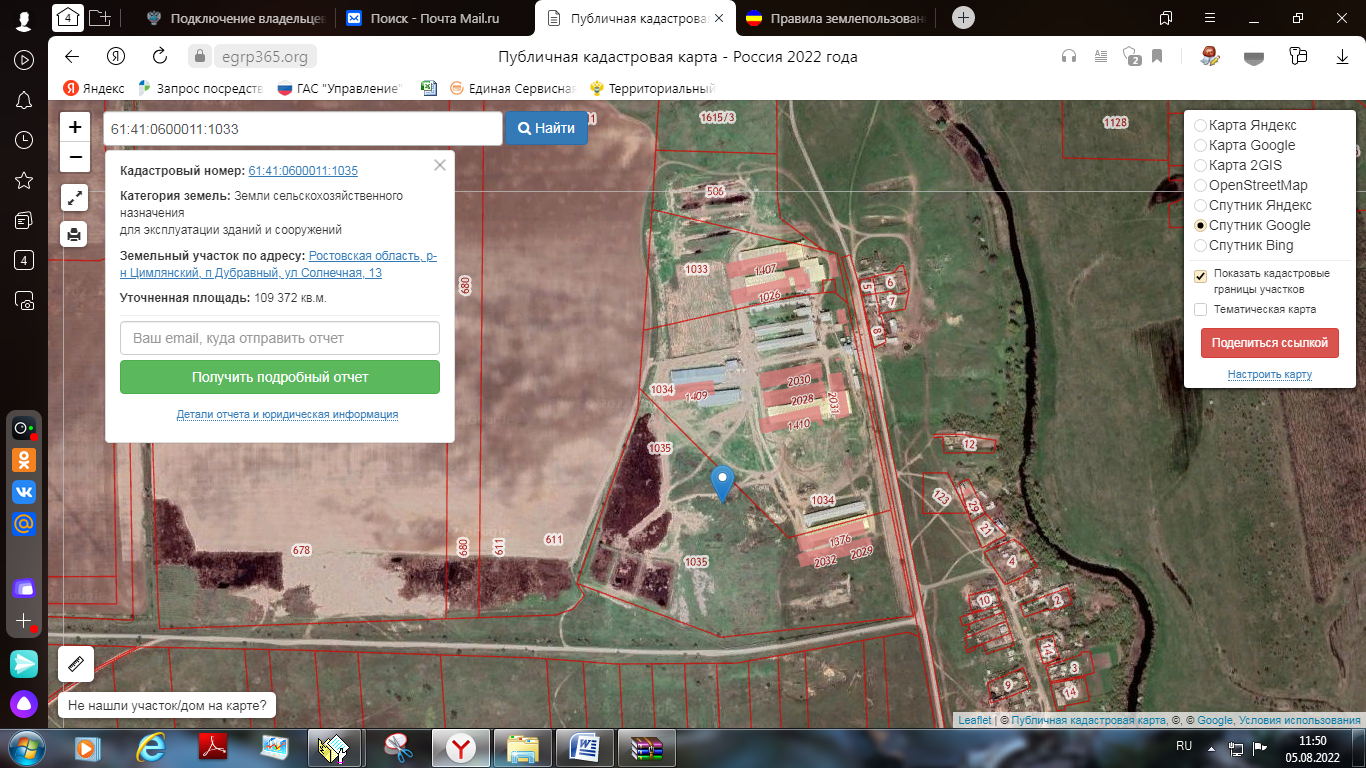 	Земельные участки, планируемые к изменению территориальной зоны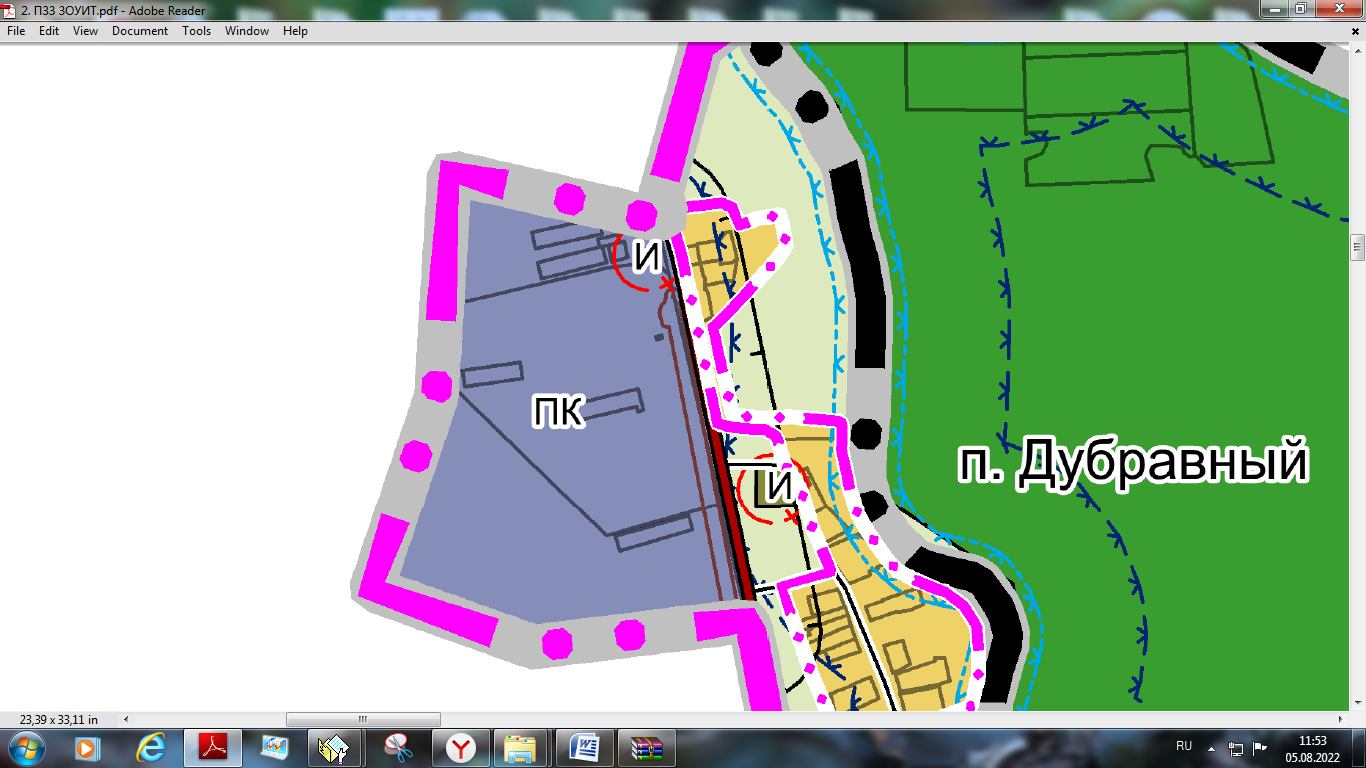 Председатель Собрания депутатов –глава Цимлянского района                                                               Л.П. Перфилова22.09.2022№ 120г. Цимлянск